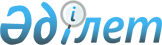 Қазақстан Республикасы Қаржы нарығын және қаржы ұйымдарын реттеу мен қадағалау агенттік Басқармасының "Ипотекалық ұйымдардың есеп беру ережесін бекіту туралы" 2006 жылғы 25 ақпандағы N 43 қаулысына толықтырулар мен өзгерістер енгізу туралы
					
			Күшін жойған
			
			
		
					Қазақстан Республикасы Қаржы нарығын және қаржы ұйымдарын реттеу мен қадағалау агенттігі Басқармасының 2006 жылғы 27 қазандағы N 231 Қаулысы. Қазақстан Республикасы Әділет министрлігі 2006 жылғы 24 қарашадағы Нормативтік құқықтық кесімдерді мемлекеттік тіркеудің тізіліміне N 4465 болып енгізілді. Күші жойылды - Қазақстан Республикасы Ұлттық Банкі Басқармасының 2014 жылғы 24 қыркүйектегі № 178 қаулысымен      Ескерту. Күші жойылды - ҚР Ұлттық Банкі Басқармасының 24.09.2014 № 178 (01.07.2015 бастап қолданысқа енгізіледі) қаулысымен.      Ипотекалық ұйымдардың қызметтерін реттейтін нормативтік құқықтық кесімдерді жетілдіру мақсатында Қазақстан Республикасы Қаржы нарығын және қаржы ұйымдарын  реттеу мен қадағалау агенттігінің  Басқармасы (бұдан әрі - Агенттік)  ҚАУЛЫ ЕТЕДІ : 

      1. Қазақстан Республикасы Қаржы нарығын және қаржы ұйымдарын реттеу мен қадағалау агенттік Басқармасының "Ипотекалық ұйымдардың есеп беру ережесін бекіту туралы" 2006 жылғы 25 ақпандағы N 43  қаулысына (Нормативтік құқықтық кесімдерді мемлекеттік тіркеу тізілімінде N 4157 тіркелген) мынадай толықтырулар мен өзгерістер енгізілсін: 

      аталған қаулымен бекітілген Ипотекалық ұйымдардың есеп беру ережесінде: 

      1-қосымшада: 

      "Активтердің, міндеттемелердің және меншікті капиталдың баланстық шоттарындағы қалдықтар туралы есеп" 1-кестеде: 

      1003 жолдан кейін мынадай мазмұндағы 1004 жолмен толықтырылсын: 

      1054, 1204, 1259, 1319, 1329, 1428, 1876, 1877, 1878 және 2875 жолдағы "арнайы резервтер" деген сөздер "резервтер" деген сөзбен ауыстырылсын; 

      1660 жол мынадай редакцияда жазылсын: 

      2113 жолдан кейін мынадай мазмұндағы 2126 жолмен толықтырылсын: 

      2153 жолдан кейін мынадай мазмұндағы 2216 жолмен толықтырылсын: 

      2406 жолдан кейін мынадай мазмұндағы 2451 жолмен толықтырылсын: 

      2755 жолдан кейін мынадай мазмұндағы 2756 және 2757 жолмен толықтырылсын: 

      2874 алып  тасталсын; 

      3200 жол мынадай редакцияда жазылсын:  

      "Баланс шоттарындағы кірістер мен шығыстардың қалдықтары туралы есеп" 2-кестеде: 

      4709 жолдағы "Сату үшін қолда бар" деген сөздер алып тасталсын; 

      5153 жолдан кейін мынадай мазмұндағы 5216 жолмен толықтырылсын: 

      5406 жолдан кейін мынадай мазмұндағы 5407 жолмен толықтырылсын: 

      5451, 5452, 5453, 5455, 5457, 5459, 5464, 5465 және 5466 жолдардағы "арнайы" деген сөз алып тасталсын; 

      5709 жолдағы "және сатуға арналған қолда бар" деген сөздер алып тасталсын; 

      5721 жолдан кейін мынадай мазмұндағы 5722 жолмен толықтырылсын: 

      5853 жолдан кейін мынадай мазмұндағы 5854 жолмен толықтырылсын: 

      "Баланстан тыс шоттардағы шартты және мүмкін талаптар мен міндеттемелердің қалдықтары туралы есеп" 3-кестеде: 

      6125 жол мынадай редакцияда жазылсын:  

      6125 жолдан кейін мынадай мазмұндағы 6126 жолмен толықтырылсын: 

      6175 жолдан кейін мынадай мазмұндағы 6177 жолмен толықтырылсын: 

      6625 жол мынадай редакцияда жазылсын:  

      6625 жолдан кейін мынадай мазмұндағы 6626 жолмен толықтырылсын: 

      6675 жолдан кейін мынадай мазмұндағы 6677 жолмен толықтырылсын: 

      6991, 6992, 6993, 6994, 6995 жол алып тасталсын; 

      6996 жол мынадай редакцияда жазылсын:        "Мемарандумның баланстан тыс шоттарындағы қалдықтар туралы есеп" 4-кестеде: 

      7110 және 7220 жолдағы "Машиналар" деген сөз "Үйлер, машиналар" деген сөздермен ауыстырылсын; 

      7500 жол мынадай редакцияда жазылсын:        7540 жол алып тасталсын;  

      7543 жолдан кейін мынадай мазмұндағы 7544, 7600-7611, 7630-7632, 7650, 7651, 7660-7668, 7680-7688 жолмен толықтырылсын: 

      2. Осы қаулы Қазақстан Республикасы Әділет министрлігінде мемлекеттік тіркеуден өткен күннен бастап он төрт күн өткеннен кейін қолданысқа енгізіледі және оның қолданысы 2006 жылғы 1-қазаннан басталған қатынастарға таратылады. 

      3. Стратегия және талдау департаменті (Е.С.Еденбаев): 

      1) Заң департаментімен (М.Б.Байсынов) бірлесіп осы қаулыны Қазақстан Республикасының Әділет министрлігінде мемлекеттік тіркеуден өткізу шараларын қолға алсын; 

      2) осы қаулы Қазақстан Республикасының Әділет министрлігінде мемлекеттік тіркелген күннен бастап он күндік мерзімде оны Агенттіктің мүдделі бөлімшелерге, Қазақстан Республикасының Ұлттық банкіне, екінші деңгейдегі банктерге және "Қазақстан қаржыгерлер қауымдастығы" Заңды тұлғалар бірлестігіне жіберсін. 

      4. Халықаралық қатынастар және жұртшылықпен байланыс бөлімі (Пернебаев Т.Ш.) осы қаулыны Қазақстан Республикасының бұқаралық ақпарат құралдарында жариялау шараларын қолға алсын. 

      5. Осы қаулының орындалуын бақылау Агенттік Төрағасының орынбасары Ғ.Н.Өзбековке жүктелсін.       Төраға 
					© 2012. Қазақстан Республикасы Әділет министрлігінің «Қазақстан Республикасының Заңнама және құқықтық ақпарат институты» ШЖҚ РМК
				" 1004 Кешкі қассадағы қолма-қол ақша  "; " 1660 Жасалған (әзірленген) материалдық емес активтер "; " 2126 Басқа банктердің тазартылған қымбат металдардағы мерзімді салымдары  "; " 2216 Клиенттердің тазартылған қымбат металдардағы мерзімді салымдары "; " 2451 Мерзімсіз қаржы құралдары "; " 2756 Реттелген облигациялар бойынша есептелген шығыстар 2757 Мерзімсіз қаржы құралдары бойынша есептелген шығыстар "; " 3200 Жалпы банктік тәуекелдерге арналған резервтер (провизиялар) "; " 5216 Клиенттердің тазартылған қымбат металдардағы мерзімді салымдары бойынша сыйақы төлеуге байланысты шығыстар "; " 5407 Мерзімсіз қаржы құралдары бойынша сыйақы төлеуге байланысты шығыстар "; " 5722 Әлеуметтік аударымдар "; " 5854 Тауар-материалдық қорларды сатудан шығыстар "; " 6125 Болашақта берілетін қайтарып алынбайтын заемдар бойынша шартты талаптар "; " 6126 Болашақта берілетін қайтарып алынатын заемдар бойынша шартты талаптар "; " 6177 Берілетін заемдар бойынша шартты талаптар "; " 6625 Болашақта берілетін қайтарып алынбайтын заемдар бойынша шартты міндеттемелер "; " 6626 Болашақта берілетін қайтарып алынатын заемдар бойынша шартты міндеттемелер "; " 6677 Берілетін заемдар бойынша шартты міндеттемелер "; " 6996 Басқа да активтермен мәмілелер бойынша позиция "; " 7500 Талап ету құқықтары сенімгерлік басқаруға қабылданған ипотекалық заемдар "; " 7544 Талап ету құқықтары сенімгерлік басқаруға қабылданған ипотекалық заемдар бойынша мерзімі өткен сыйақы 7600 Клиенттердің сенімгерлік (инвестициялық) басқарудағы активтері 7601 Ақша 7602 Тазартылған қымбат металдар 7603 Бағалы қағаздар 7604 Орналастырылған салымдар 7605 Капиталға инвестициялар 7606 Материалдық емес активтер 7607 Негізгі құрал-жабдықтар 7608 Басқа да активтер 7609 Дивидендтер 7610 Сыйақы 7611 Басқа да талаптар 7630 Сенімгерлік (инвестициялық) басқару бойынша операциялар жөніндегі міндеттемелер 7631 Ақы төлеуге шоттар 7632 Басқа да міндеттемелер 7650 Капитал 7651 Капитал 7660 Сенімгерлік (инвестициялық) басқару бойынша операциялар бойынша кірістер 7661 Клиенттен активтердің түсуі 7662 Сыйақы түріндегі кірістер 7663 Активтерді сатып алу-ату бойынша кірістер 7664 Активтерді әділ құны бойынша қайта бағалаудан іске асырылған кірістер 7665 Бағамдық айырма бойынша іске асырылған кірістер   7666 Активтерді әділ құны бойынша қайта бағалаудан іске асырылмаған кірістер 7667 Бағамдық айырма бойынша іске асырылмаған кірістер 7668 Басқа да кірістер 7680 Сенімгерлік (инвестициялық) басқару бойынша операциялар бойынша шығыстар 7681 Клиенттің активтерін алу 7682 Комиссиялық сыйақы төлеу жөніндегі шығыстар 7683 Активтерді сатып алу-сату бойынша шығыстар 7684 Активтерді әділ құны бойынша қайта бағалаудан іске асырылған шығыстар 7685 Бағамдық айырма бойынша іске асырылған шығыстар 7686 Активтерді әділ құны бойынша қайта бағалаудан іске асырылмаған шығыстар 7687 Бағамдық айырма бойынша іске асырылмаған шығыстар 7688 Басқа да шығыстар ". 